EXECUTIVE COMMITTEE OF
  THE MULTILATERAL FUND FOR THE
  IMPLEMENTATION OF THE MONTREAL PROTOCOL
Eighty-second MeetingMontreal, 3-7 December 2018bilateral cooperationThis document provides an overview of requests from bilateral agencies, and whether these are eligible in light of the maximum level of bilateral cooperation available for 2018. It cross-references relevant meeting documents that include a discussion on the bilateral requests, and contains the recommendation on the year of assignment for bilateral cooperation.OverviewA total of four projects for bilateral cooperation with a value of US $5,277,018 have been submitted to the 82nd meeting as shown in Table 1. Table 1. Projects for bilateral cooperation submitted to the 82nd meeting(1) UNEP/OzL.Pro/ExCom/82/41.(2) UNEP/OzL.Pro/ExCom/82/45.(3) UNEP/OzL.Pro/ExCom/82/52.Requests from the Government of GermanyThe amount of US $5,186,618 requested by the Government of Germany, together with the amount of US $222,182, approved at the 81st meeting, exceeds the 20 per cent allowable 2018 allocation of US $3,220,267, but does not exceed the 2018-2020 triennium allocation of US $9,660,800.Request from the Government of JapanThe amount of US $90,400 requested by the Government of Japan, together with the amount of US $90,400 approved at the 81st meeting, does not exceed the 20 per cent allowable 2018 allocation of US $4,879,033.General recommendation The Executive Committee may wish to request the Treasurer to offset the costs of the bilateral projects approved at the 82nd meeting as follows:US $XX (including agency fees) against the balance of Germany’s bilateral contribution for 2018-2019; and US $XX (including agency fees) against the balance of Japan’s bilateral contribution for 2018.UNITED
NATIONSUNITED
NATIONSEP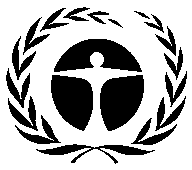 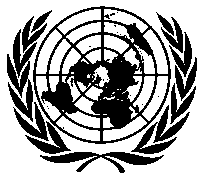 United NationsEnvironmentProgrammeDistr.GENERALUNEP/OzL.Pro/ExCom/82/325 November 2018ORIGINAL: ENGLISHAgencyCountryProject titleFunding requested (US$)Support costs (US$)Amount recommended (US$)GermanyBrazilHCFC phase-out management plan (stage II, third tranche) (refrigeration servicing sector)2,363,637263,059(1)GermanyChinaHCFC phase-out management plan (stage II, third tranche) (refrigeration and air-conditioning servicing sector plan and enabling component)300,00036,000(2)Germany IndiaHCFC phase-out management plan (stage II, second tranche) (refrigeration servicing sector plan)2,000,000223,922(3)Subtotal 4,663,637522,981JapanChina HCFC phase-out management plan (stage II, third tranche) (refrigeration and air-conditioning servicing sector plan and enabling component)80,00010,400(2)Subtotal 80,00010,400Total4,743,637533,381